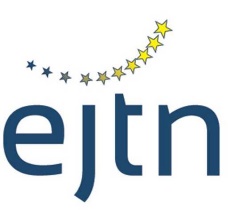 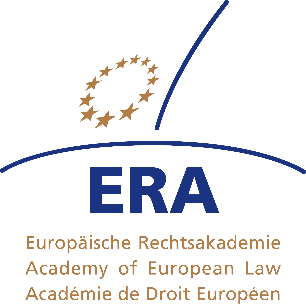 Guia para o pacote de formação em «Melhor Aplicação do Direito Penal Europeu – seminário jurídico nacional para oficiais de justiça»O pacote de formação foi elaborado por:compilado e editado por:Academia de Direito Europeu (ERA)Metzer Allee 4, D-54295 Trier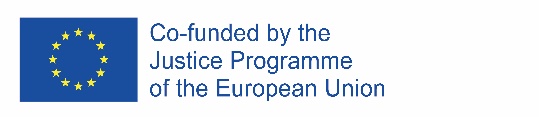 Como utilizar o pacote de formaçãoO guia que se segue visa facultar um manual às instituições parceiras sobre como utilizar o pacote de formação e como personalizar os respetivos seminários jurídicos nacionais de acordo com as suas próprias necessidades.O pacote de formação é composto por 7 módulos:Auxílio Judiciário Mútuo (AJM)O Mandado de Detenção Europeu (MDE)A Decisão Europeia de Investigação (DEI)Reconhecimento mútuo I (Decisão-Quadro n.º 2008/909/JAI, do Conselho)Reconhecimento mútuo II (Decisão-Quadro n.º 2009/829/JAI, do Conselho)Reconhecimento mútuo III (Decisão-Quadro n.º 2008/947/JAI, do Conselho)Congelamento e confiscoOs formadores são livres de personalizar a ordem do módulo para o seminário nacional, bem como de decidir o que enfatizar em módulos específicos relevantes para os participantes e a disposição dos módulos em geral. Todos os materiais foram formatados de igual forma, sendo constituídos pelas seguintes partes:Página de rostoFolha de apoio (Parte A)Notas relativas à folha de apoio (Parte B)Metodologia da formação (Parte C)Soluções para os casos e exercícios (Parte D)Soluções passo a passo detalhadas (Anexo) – para 3 dos materiaisParte A Apenas casos e exercícios, fácil de distribuir antes/no início do seminárioParte B Informações relativas aos casos e exercícios na Parte A, principalmente sobre a adaptação dos casos ao ordenamento jurídico do país de acolhimentoParte C Metodologia detalhada do módulo específico; os principais objetivos e o calendário de formação sugerido (compilado abaixo para facilitar a transparência)A Parte D Contém as soluções detalhadas para os casos e exercícios na Parte AAtenção! – As mudanças nos casos terão consequências para as soluções, a metodologia permanece a mesmaAlém disso, três dos pacotes de material têm um Anexo que contém soluções detalhadas, passo a passo e com capturas de ecrã das soluções para os problemas, que podem ser mostradas aos participantes, se necessárioComo utilizar os diapositivos?Existem diapositivos elaborados por dois peritos que podem ser utilizados para explicar um tema específico. Foram formatados para se adaptarem a um modelo uniforme, permitindo que os formadores desenvolvam os diapositivos facultados. O pacote inclui imagens de fundo. Recomendamos a duplicação dos diapositivos existentes e a substituição do texto no duplicado para preservar o posicionamento do texto.Como criar o programa para o seminário nacional?O seminário tem a duração de 1,5 dias. Cada módulo tem a duração de cerca de meio dia (aproximadamente 3,5 – 4 horas).O pacote contém um modelo de programa que tem os fundos e as caixas de texto já inseridos. O modelo também contém uma amostra preenchida do calendário de formação.IMPORTANTE:O calendário preenchido é apenas um exemplo de como deve ser o programa final! O programa efetivo deve ser determinado pelo formador, relativamente à seleção ou ordem dos módulos, à duração das pausas ou à ordem de segmentos específicos dentro de um determinado módulo.A ordem dos módulos abaixo segue a ordem em que o pacote de formação foi apresentado aos peritos nacionais pelo Sr. Motoi e pelo Sr. Klip.Os MódulosSeguem-se todos os módulos repartidos em etapas e com um calendário recomendado.Módulo I: Auxílio Judiciário Mútuo (AJM)Apresentação pelo orador (aproximadamente 15-20 minutos)A apresentação integra o pacote de formação, mas pode ser personalizadaResolver os cenários introdutórios (aproximadamente 30 minutos):Objetivo Principal: o formador deve orientar os participantes para que percebam a relação entre os seguintes instrumentos jurídicos:Diretiva 2014/41/UE (Decisão Europeia de Investigação); Convenção, de 29 de maio de 2000, relativa ao Auxílio Judiciário Mútuo em Matéria Penal entre os Estados-Membros da União Europeia; 1959 Convenção Europeia de Auxílio Judiciário Mútuo em Matéria Penal e respetivos protocolosOs participantes devem ser divididos em 4-6 grupos de 5-8 pessoas; cada grupo deve ter pelo menos um computador/portátil com acesso à InternetResolver o Cenário de Caso (aproximadamente 2 horas e 20 minutos)Objetivo Principal: providenciar uma análise aprofundada do AJM e da Convenção de 1959 e praticar o preenchimento de Cartas Rogatórias (CR)Discussão, resposta às questões dos participantes (aproximadamente 5-20 minutos)Módulo II: O Mandado de Detenção Europeu (MDE)Apresentação pelo orador (aproximadamente 15-20 minutos)A apresentação integra o pacote – Recomenda-se o envio prévio de um questionário aos participantes, centrado nos seus conhecimentos sobre a Decisão-Quadro 2002/584/JAI, do Conselho. Os resultados devem ser implementados na apresentação.Resolver o Cenário de Caso 1 (aproximadamente 1 hora e 40 minutos)Objetivo Principal: os participantes devem aprender a utilizar os sítios web da RJE, EUR-Lex e do Tribunal de Justiça da UEOs participantes devem ser divididos em grupos de 4-5 pessoas; cada grupo deve ter pelo menos um computador/portátil com acesso à InternetResolver os exercícios (aproximadamente 10 minutos)Pode ser dispensado ou dado como trabalho de casa, para permitir uma melhor concentração nos estudos de casoResolver o Cenário de Caso 2 (aproximadamente 40-45 minutos)Os participantes devem ser divididos em grupos de 4-5 pessoas; cada grupo deve ter pelo menos um computador/portátil com acesso à InternetDiscussão, resposta às questões dos participantes (aproximadamente 5-20 minutos)Módulo III: A Decisão Europeia de Investigação (DEI)Apresentação pelo orador (aproximadamente 20 minutos)A apresentação integra o pacote de formação, mas pode ser personalizadaÉ importante apresentar aos participantes os seguintes documentos:Autoridades competentes, línguas aceites, questões urgentes e âmbito da Diretiva DEI (atualizada em 07 de agosto de 2019) e Orientações relativas aos formulários de Decisão Europeia de InvestigaçãoResolver o Cenário de Caso 1 (aproximadamente 20 minutos)Objetivo Principal: apresentar a Diretiva 2014/41/UE e praticar a utilização do sítio Web da RJEOs participantes devem ser divididos em grupos de 5-8 pessoas; cada grupo deve ter pelo menos um computador/portátil com acesso à InternetResolver exercícios (aproximadamente 15 minutos)Resolver o Cenário de Caso 2 (aproximadamente 2 horas)Os participantes devem ser divididos em 4-6 grupos de 5-8 pessoas; cada grupo deve ter pelo menos um computador/portátil com acesso à InternetOs grupos devem descarregar previamente o formulário DEI editável a partir do sítio Web da RJEApós as questões 1-3, metade dos grupos deve preencher a DEI relativamente à busca domiciliária e a outra metade relativamente à audiência por videoconferênciaDepois disso, os grupos devem trocar formulários, para que tenham um tipo de formulário diferente daquele que preencheram, e depois devem discutir se o formulário que receberam preenche os requisitos (aproximadamente 10 minutos)Discussão, resposta às questões dos participantes (aproximadamente 5-20 minutos)Módulo IV: Reconhecimento mútuo I.: Transferência da Execução de SentençasResponder às questões introdutórias (aproximadamente 10-15 minutos):Apresentação pelo orador (aproximadamente 15-20 minutos)A apresentação integra o pacote – Recomenda-se o envio prévio de um questionário aos participantes, centrado nos seus conhecimentos sobre a Decisão-Quadro 2008/909/JAI, do Conselho. Os resultados devem ser implementados na apresentação.Resolver o Cenário de Caso 1 (aproximadamente 1 hora e 40 minutos)Objetivo Principal: providenciar uma análise aprofundada do AJM e da Convenção de 1959 e praticar o preenchimento de Cartas Rogatórias (CR)Os participantes devem ser divididos em grupos de 4-5 pessoas; cada grupo deve ter pelo menos um computador/portátil com acesso à InternetResolver os exercícios (aproximadamente 10 minutos)Resolver o Cenário de Caso 2 (aproximadamente 40-45 minutos)Os participantes devem ser divididos em grupos de 4-5 pessoas; cada grupo deve ter pelo menos um computador/portátil com acesso à InternetDiscussão, resposta às questões dos participantes (aproximadamente 5-20 minutos)Módulo V: Reconhecimento mútuo II.: O princípio do reconhecimento mútuo das decisões sobre medidas de controlo como alternativa à prisão preventivaResolver os cenários introdutórios (aproximadamente 15-20 minutos)Objetivo Principal: apresentar a Decisão-Quadro 2009/829/JAI, do Conselho, aos participantes e praticar a utilização do sítio Web da RJEApresentação pelo orador (aproximadamente 15-20 minutos)A apresentação integra o pacote de formação, mas pode ser personalizadaResolver exercícios (aproximadamente 15 minutos)Resolver o Cenário de Caso (aproximadamente 2 horas)Os participantes devem ser divididos em grupos de 5-6 pessoas; cada grupo deve ter pelo menos um computador/portátil com acesso à InternetDiscussão, resposta às questões dos participantes (aproximadamente 5-20 minutos)Módulo VI: O princípio do reconhecimento mútuo das sentenças e decisões relativas à liberdade condicional, tendo em vista a supervisão das medidas de vigilância e sanções alternativasApresentação pelo orador (aproximadamente 15-20 minutos)A apresentação integra o pacote de formação, mas pode ser personalizada, caso o formador assim o entendaResolver o Cenário de Caso 1 (aproximadamente 1 hora e 40 minutos)Objetivo Principal: os participantes devem aprender a utilizar os sítios Web da RJE, EUR-Lex e do Tribunal de Justiça da UEOs participantes devem ser divididos em grupos de 4-5 pessoas; cada grupo deve ter pelo menos um computador/portátil com acesso à InternetResolver os exercícios (aproximadamente 10 minutos)Pode ser dispensado ou dado como trabalho de casa, para permitir uma melhor concentração nos estudos de casoResolver o Cenário de Caso 2 (aproximadamente 40-45 minutos)Os participantes devem ser divididos em grupos de 4-5 pessoas; cada grupo deve ter pelo menos um computador/portátil com acesso à InternetDiscussão, resposta às questões dos participantes (aproximadamente 5-20 minutos)Módulo VII: Congelamento e confiscoApresentação pelo orador (aproximadamente 15-20 minutos)A apresentação integra o pacote – Recomenda-se o envio prévio de um questionário aos participantes, centrado nos seus conhecimentos sobre a Decisão-Quadro 2003/577/JAI e 2006/783/JAI, do Conselho, e o Regulamento (UE) 2018/1805. Os resultados devem ser implementados na apresentação.Resolver o Cenário de Caso 1 (aproximadamente 1 hora e 40 minutos)Objetivo Principal: os participantes devem aprender a utilizar os sítios web da RJE, EUR-Lex e do TJUEOs participantes devem ser divididos em grupos de 4-5 pessoas; cada grupo deve ter pelo menos um computador/portátil com acesso à InternetResolver os exercícios (aproximadamente 10 minutos)Pode ser dispensado ou dado como trabalho de casa, para permitir uma melhor concentração nos estudos de casoResolver o Cenário de Caso 2 (aproximadamente 40-45 minutos)Os participantes devem ser divididos em grupos de 4-5 pessoas; cada grupo deve ter pelo menos um computador/portátil com acesso à InternetDiscussão, resposta às questões dos participantes (aproximadamente 5-20 minutos)